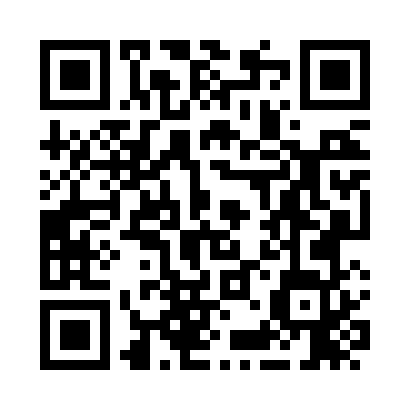 Prayer times for Karapoltsi, BulgariaWed 1 May 2024 - Fri 31 May 2024High Latitude Method: Angle Based RulePrayer Calculation Method: Muslim World LeagueAsar Calculation Method: HanafiPrayer times provided by https://www.salahtimes.comDateDayFajrSunriseDhuhrAsrMaghribIsha1Wed4:296:191:226:208:2610:092Thu4:276:181:226:218:2710:113Fri4:256:171:226:218:2810:124Sat4:246:151:226:228:2910:145Sun4:226:141:226:238:3010:166Mon4:206:131:226:238:3110:177Tue4:186:121:226:248:3210:198Wed4:166:101:226:248:3310:219Thu4:146:091:226:258:3510:2210Fri4:126:081:226:268:3610:2411Sat4:116:071:226:268:3710:2612Sun4:096:061:226:278:3810:2713Mon4:076:051:226:288:3910:2914Tue4:056:041:226:288:4010:3015Wed4:046:031:226:298:4110:3216Thu4:026:021:226:298:4210:3417Fri4:006:011:226:308:4310:3518Sat3:596:001:226:318:4410:3719Sun3:575:591:226:318:4510:3920Mon3:565:581:226:328:4610:4021Tue3:545:571:226:328:4710:4222Wed3:535:561:226:338:4810:4323Thu3:515:561:226:338:4910:4524Fri3:505:551:226:348:5010:4625Sat3:485:541:226:358:5110:4826Sun3:475:531:226:358:5210:4927Mon3:465:531:226:368:5210:5128Tue3:445:521:236:368:5310:5229Wed3:435:521:236:378:5410:5330Thu3:425:511:236:378:5510:5531Fri3:415:501:236:388:5610:56